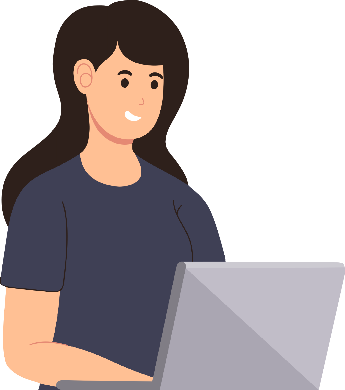 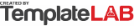 WEEKLY WORK SCHEDULE TEMPLATEWEEKLY WORK SCHEDULE TEMPLATEWEEKLY WORK SCHEDULE TEMPLATEWEEKLY WORK SCHEDULE TEMPLATEWEEKLY WORK SCHEDULE TEMPLATEWEEKLY WORK SCHEDULE TEMPLATEWEEKLY WORK SCHEDULE TEMPLATEWEEKLY WORK SCHEDULE TEMPLATEWEEKLY WORK SCHEDULE TEMPLATEWEEKLY WORK SCHEDULE TEMPLATEWEEKLY WORK SCHEDULE TEMPLATEWEEKLY WORK SCHEDULE TEMPLATEWEEKLY WORK SCHEDULE TEMPLATEWEEKLY WORK SCHEDULE TEMPLATEWEEKLY WORK SCHEDULE TEMPLATEWEEKLY WORK SCHEDULE TEMPLATEWEEKLY WORK SCHEDULE TEMPLATEWEEKLY WORK SCHEDULE TEMPLATEA work schedule is important to think about when you want to achieve a harmonious work-life balance. You should make sure the schedule works around your prior responsibilities, or that you can accommodate a new work schedule. If the job description doesn’t list the schedule, you can ask the hiring manager for more details. Use this space to write general notes and instructions for your work this week.A work schedule is important to think about when you want to achieve a harmonious work-life balance. You should make sure the schedule works around your prior responsibilities, or that you can accommodate a new work schedule. If the job description doesn’t list the schedule, you can ask the hiring manager for more details. Use this space to write general notes and instructions for your work this week.A work schedule is important to think about when you want to achieve a harmonious work-life balance. You should make sure the schedule works around your prior responsibilities, or that you can accommodate a new work schedule. If the job description doesn’t list the schedule, you can ask the hiring manager for more details. Use this space to write general notes and instructions for your work this week.A work schedule is important to think about when you want to achieve a harmonious work-life balance. You should make sure the schedule works around your prior responsibilities, or that you can accommodate a new work schedule. If the job description doesn’t list the schedule, you can ask the hiring manager for more details. Use this space to write general notes and instructions for your work this week.A work schedule is important to think about when you want to achieve a harmonious work-life balance. You should make sure the schedule works around your prior responsibilities, or that you can accommodate a new work schedule. If the job description doesn’t list the schedule, you can ask the hiring manager for more details. Use this space to write general notes and instructions for your work this week.A work schedule is important to think about when you want to achieve a harmonious work-life balance. You should make sure the schedule works around your prior responsibilities, or that you can accommodate a new work schedule. If the job description doesn’t list the schedule, you can ask the hiring manager for more details. Use this space to write general notes and instructions for your work this week.A work schedule is important to think about when you want to achieve a harmonious work-life balance. You should make sure the schedule works around your prior responsibilities, or that you can accommodate a new work schedule. If the job description doesn’t list the schedule, you can ask the hiring manager for more details. Use this space to write general notes and instructions for your work this week.A work schedule is important to think about when you want to achieve a harmonious work-life balance. You should make sure the schedule works around your prior responsibilities, or that you can accommodate a new work schedule. If the job description doesn’t list the schedule, you can ask the hiring manager for more details. Use this space to write general notes and instructions for your work this week.A work schedule is important to think about when you want to achieve a harmonious work-life balance. You should make sure the schedule works around your prior responsibilities, or that you can accommodate a new work schedule. If the job description doesn’t list the schedule, you can ask the hiring manager for more details. Use this space to write general notes and instructions for your work this week.A work schedule is important to think about when you want to achieve a harmonious work-life balance. You should make sure the schedule works around your prior responsibilities, or that you can accommodate a new work schedule. If the job description doesn’t list the schedule, you can ask the hiring manager for more details. Use this space to write general notes and instructions for your work this week.A work schedule is important to think about when you want to achieve a harmonious work-life balance. You should make sure the schedule works around your prior responsibilities, or that you can accommodate a new work schedule. If the job description doesn’t list the schedule, you can ask the hiring manager for more details. Use this space to write general notes and instructions for your work this week.A work schedule is important to think about when you want to achieve a harmonious work-life balance. You should make sure the schedule works around your prior responsibilities, or that you can accommodate a new work schedule. If the job description doesn’t list the schedule, you can ask the hiring manager for more details. Use this space to write general notes and instructions for your work this week.A work schedule is important to think about when you want to achieve a harmonious work-life balance. You should make sure the schedule works around your prior responsibilities, or that you can accommodate a new work schedule. If the job description doesn’t list the schedule, you can ask the hiring manager for more details. Use this space to write general notes and instructions for your work this week.A work schedule is important to think about when you want to achieve a harmonious work-life balance. You should make sure the schedule works around your prior responsibilities, or that you can accommodate a new work schedule. If the job description doesn’t list the schedule, you can ask the hiring manager for more details. Use this space to write general notes and instructions for your work this week.A work schedule is important to think about when you want to achieve a harmonious work-life balance. You should make sure the schedule works around your prior responsibilities, or that you can accommodate a new work schedule. If the job description doesn’t list the schedule, you can ask the hiring manager for more details. Use this space to write general notes and instructions for your work this week.A work schedule is important to think about when you want to achieve a harmonious work-life balance. You should make sure the schedule works around your prior responsibilities, or that you can accommodate a new work schedule. If the job description doesn’t list the schedule, you can ask the hiring manager for more details. Use this space to write general notes and instructions for your work this week.A work schedule is important to think about when you want to achieve a harmonious work-life balance. You should make sure the schedule works around your prior responsibilities, or that you can accommodate a new work schedule. If the job description doesn’t list the schedule, you can ask the hiring manager for more details. Use this space to write general notes and instructions for your work this week.A work schedule is important to think about when you want to achieve a harmonious work-life balance. You should make sure the schedule works around your prior responsibilities, or that you can accommodate a new work schedule. If the job description doesn’t list the schedule, you can ask the hiring manager for more details. Use this space to write general notes and instructions for your work this week.MONDAYMONDAYMONDAYMONDAYTUESDAYTUESDAYTUESDAYTUESDAYWEDNESDAYWEDNESDAYWEDNESDAYWEDNESDAYTHURSDAYTHURSDAYTHURSDAYTHURSDAYFRIDAYFRIDAYFRIDAYFRIDAYMAY 22, 2023MAY 22, 2023MAY 22, 2023MAY 22, 2023MAY 23, 2023MAY 23, 2023MAY 23, 2023MAY 23, 2023MAY 24, 2023MAY 24, 2023MAY 24, 2023MAY 24, 2023MAY 25, 2023MAY 25, 2023MAY 25, 2023MAY 25, 2023MAY 26, 2023MAY 26, 2023MAY 26, 2023MAY 26, 2023CUSTOMER X VISIT
08:00 - 11:00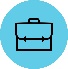 DOCUMENTS
09:00 - 10:30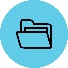 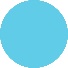 Visit customer X and present our latest technical solution for technological process of interest.Visit customer X and present our latest technical solution for technological process of interest.Prepare technical files for our new building safety examination.Prepare technical files for our new building safety examination.DESK WORK
13:00 - 14:30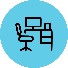 LOREM IPSUM
11:00 - 13:00Prepare promo material for the next meeting according to instructions from Mike.Prepare promo material for the next meeting according to instructions from Mike.Lorem ipsum dolor sit amet, consectetuer adipiscing elit.Lorem ipsum dolor sit amet, consectetuer adipiscing elit.PRESENTATION
15:00 - 16:00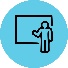 LOREM IPSUM
13:00 - 14:00Presentation on effective resource utilization.Presentation on effective resource utilization.Lorem ipsum dolor sit amet, consectetuer adipiscing elit.Lorem ipsum dolor sit amet, consectetuer adipiscing elit.LOREM IPSUM
14:00 - 15:30Lorem ipsum dolor sit amet, consectetuer adipiscing elit.Lorem ipsum dolor sit amet, consectetuer adipiscing elit.LOREM IPSUM
16:00 - 17:00Lorem ipsum dolor sit amet, consectetuer adipiscing elit.Lorem ipsum dolor sit amet, consectetuer adipiscing elit. © TemplateLab.com  © TemplateLab.com  © TemplateLab.com  © TemplateLab.com  © TemplateLab.com  © TemplateLab.com  © TemplateLab.com 